Archaeology 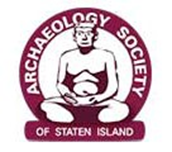 Society of Staten Islandwww.statenislandarchaeology.orgThe Archaeology Society of Staten Island was formed in 1962 by a group of former students of the late Dr. George Hackman, Professor Emeritus of Archaeology and Religion at Wagner College.  In 1963, the Society began a series of lectures that have brought prominent scholars in the various fields of archaeology and anthropology to Staten Island.  The Society affiliated with the Archaeological Institute of America in 1965 as their Staten Island Society.  The Board of Regents of the University of the State of New York granted the Society a charter of incorporation as a non-profit educational institution in 1966, and the Internal Revenue Service granted the Society tax exempt status in the same year.  It is the Staten Island affiliate of the Archaeological Institute of America.PROGRAMSOne of the primary purposes of the Archaeology Society of Staten Island is to promote an interest in archaeology and anthropology.  To this end, the Society has established a program that includes the following:Nine planned monthly lectures that bring prominent archaeologists and scholars to Staten Island.  Some of these lecturers are provided by the Archaeological Institute of America.Organized trips to archaeological sites and museum collections and to special traveling exhibitions.Promote and facilitate opportunities for members of the Society to assist in archaeological excavations.PURPOSESThe purposes of the Society areTo promote study and exploration in the fields of archaeology, anthropology and related areas.To conduct lectures relating to the above.To sponsor and encourage archaeological tours.To establish and issue publications that disseminate archaeological information.To develop relationships with other local institutions dedicated to archaeology and cultural heritage.To increase archaeological awareness, promote research and, through its programs, help to sharpen archaeological skills.MEMBERSHIPThe categories of membership to the Archaeology Society of Staten Island include:Individual Membership:  Anyone interested in archaeology and wishing to participate in the Society’s programs.Family/Dual Membership:  Couples and their children under eighteen years of age.Student Membership:  Any full-time student under twenty-two years of age. Life Membership:  Provides the same privileges as individual membership.  Dues are payable in a single contribution.Fellow:  A distinction conferred by the Archaeology Society of Staten Island Board of Trustees, upon a person who has made outstanding contributions to archaeology or who has helped significantly in furthering the aims of the Society.National Membership:  Members of the Archaeological Institute of America who have chosen to affiliate with the Staten Island Society enjoy the privileges of an individual membership.- - - - - - - - - - - - - - - - - - - - - - - - - - - - - - - - - - - - - - - - - - - - - - - - - - - - - - - - - - - - - - - - - - - - - - - - - - - - - - - - - - - - - - - - - - - - - - - - - - - - - - - - - - - -Archaeology Society of Staten Island Membership ApplicationAll memberships are based on a September—August year.  Membership is not pro-rated.Individual membership	$30.00	Student membership (under 22)                                No chargeFamilyl/Dual membership	$45.00	Life member	$250.00 Pease enroll me/us as a ________________________ ----_________________member.  Enclosed is a check in the amount of $_____________ payable to the Archaeology Society of Staten Island.  Mail to:  Archaeology Society of Staten Island, PO Box 140504, Staten Island, NY 10314-0504 Name ________________________________________________________________________ ___Address ___________________________________________________ City _________________________ State ______ Zip___________Email:______________________________________________________________  Phone (           ) _______________________________ [     ] Please send renewal notices and lecture newsletters by email.  I understand that I will no longer receive paper mailings.[     ] I prefer to continue to receive renewal notices and lecture newsletters through regular USPS mail delivery.9/2015